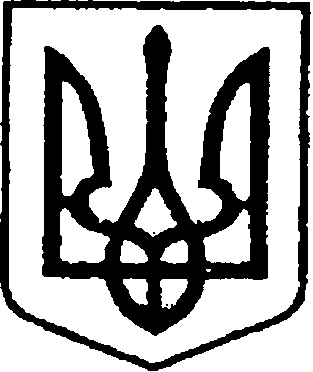 УКРАЇНАЧЕРНІГІВСЬКА ОБЛАСТЬМІСТО НІЖИНМ І С Ь К И Й  Г О Л О В А  Р О З П О Р Я Д Ж Е Н Н Явід 30 жовтня 2019 р.		           м. Ніжин	                                          №282Про оголошення подяк міського голови 	Відповідно до статей 42, 59 Закону України «Про місцеве самоврядування в Україні», статті 38 Регламенту виконавчого комітету Ніжинської міської ради Чернігівської області VІІ скликання, затвердженого рішенням виконавчого комітету Ніжинської міської ради Чернігівської області VІІ скликання від 11.08.2016 р. №220, розпорядження міського голови від 15.04.2015 р. №47 «Про встановлення заохочувальних відзнак міського голови та затвердження Положення про них»: 1.Оголосити Подяку міського голови за значний особистий внесок                 у розвиток культури і мистецтва, зміцнення українсько-австрійських відносин у гуманітарній сфері:1.1.лауреату міжнародних конкурсів Майнхарду Холлеру;1.2.заслуженому артисту України Юрію Коту.	2.Відділу юридично-кадрового забезпечення апарату виконавчого комітету Ніжинської міської ради (Лега В. О.) забезпечити оприлюднення цього розпорядження на сайті Ніжинської міської ради.          3.Відділу бухгалтерського обліку апарату виконавчого комітету Ніжинської міської ради (Єфіменко Н. Є.) забезпечити виконання цього розпорядження  у частині видачі бланків Подяк та рамок.            4.Контроль за виконанням цього розпорядження покласти                                на заступника міського голови з питань діяльності виконавчих органів ради Алєксєєнка І. В.Міський голова 						                              А. В. Лінник